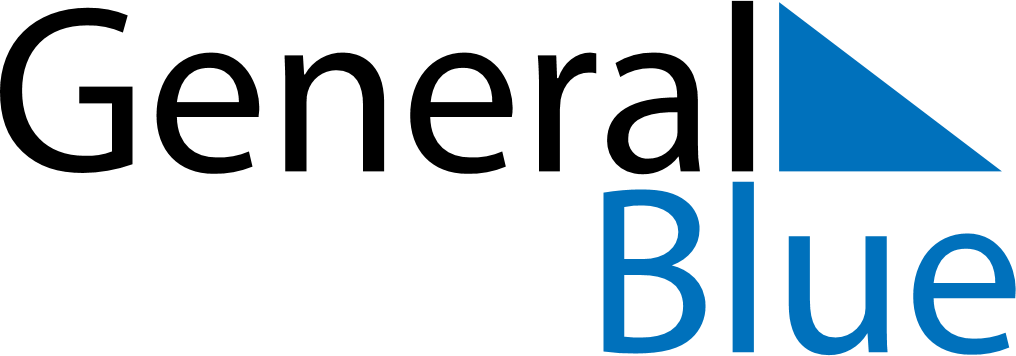 October 1733October 1733October 1733October 1733October 1733SundayMondayTuesdayWednesdayThursdayFridaySaturday12345678910111213141516171819202122232425262728293031